Ағылшын тілі сабағында оқушылардың ауызекі тілде сөйлеу қабілеттерін дамытуШайгөзова Жазира Ғалымжанқызы,«Новосел орта мектебі» КММағылшын тілі мұғалімі,Ғабит Мүсірепов атындағы ауданыҚазіргі кездегі шапшаң жүріп жатқан жаһандану үрдісі әлемдік бәсекелестікті күшейте түсуде. Қазақстанның бәсекеге қабілеттілігін жүзеге асырудың тиімді жолдары Елбасының Жолдауында «Ұлттық бәсекелестік қабілеті бірінші кезекте оның білімділік деңгеймен айқындалады» деп тұжырымдалған.Қоғам талабына сай шетел тілдерін оқытуда мұғалімдердің алдына қойылып жүрген ортақ міндет тілді коммуникативті бағытта оқыту. Ондағы мақсат - оқушыларды қарапайым болса да, өз ойларын еркін жеткізумен ғана шектелмей, өзара пікір алысуға үйрету, себебі жалпыға білім беретін орта мектепте берілетін білімнің негізгі мақсаты – оқушының шетел тілінде сөйлеу қабілетін жетілдіру. Өз тәжірибемде оқушылардың тілге деген қызығушылығын арттыру мақсатында түрлі әдіс-тәсілдерді қолданып келемін. Сабақты түрлендіріп өткізу ол тек қана мұғалімге ғана пайдалы емес, сонымен қатар оқушыны пәнге деген қызығушылығын арттырып, тілді үйренуде кездесетін тілдік қиыншылықтарды алуға көметеседі. Өз алдыма әдістемелік тақырыбымды «Ағылшын тілі сабақтарында оқушылардың ауызекі тілде сөйлеу қабілеттерін дамыту» тақырыбында алдым. Тәжірибеде көрсетіп отырғандай оқушылар шетел тілін бастауыш және орта буында жеңіл қабылдап, меңгереді.  Бастауыш сыныптарда тақпақ, өлең жаттау оқушылардың сабаққа қызығушылықтарын арттыруға өте маңызды. Сонымен қатар өлең жаттау  тәрбие жағынан оқушының бойында жақсы қасиеттерді игеруге жетелесе, дұрыс дыбыстау, оқу қабілеттерін жетілдірумен қатар өткен лексикалық және грамматикалық материал пысықталып, сөз қорлары молаяды. Сонымен қатар оқушылырдың ағылшын тілінде ауызекі сөйлеу қабілеттерін дамыту бағытында түрлі іс-әрекет ұйымдастыруға болады. Шет тілі пәні бойынша оқушы ереже мен ұғымдар анықтамасын тек жаттап алғаннан гөрі, оларды іс жүзінде саналы түрде қолдана алуы қажет. Түрлі тапсырмалар мен жаттығулар арқылы теориялық білімді шыңдауға болады. Мысалы,   жаңа сөз бірліктерін енгізуде міндетті түрде суреттермен көрсету, сөздерді қайталау, жатқа айту сияқты тапсырмаларды орындау арқылы оқушылардың есте сақтауы артып отырады. АКТ құралдарын пайдалану арқылы балалардың сабаққа деген қызығушылықтары артады, сабақта белсенділік танытады.Ағылшын тілі сабақтарында оқушылардың білім –біліктілік, танымдық, коммуникативтік құзыреттілігін қалыптастыруда ойын элементтерін қолдану керек. Ұлы педагог В.А.Сухомлинский «Ойынсыз, музыкасыз, ертегісіз шығармашылықсыз, толық мәніндегі ақыл-ой тәрбиесі болмайды» дегендей, әр сабақ барысында әр түрлі ойын элементерін пайдаланамын.  Ойын әдісі арқылы оқыту олардың, пәнге деген қызығушылығын арттырады, өз ойын, пікірін, көзқарасын білдіруге, екінші бір оқушының  жауабын тыңдап, оны толықтыруға, жетістіктері мен кемшіліктерін айта білуге жаттықтырады. Жақсы құрастырылған және де үздік әдіспен ұйымдастырылған ойын практикалық, тәрбиелік және дамытушылық жағынан оқыту тәсілі болып табылады.Ағылшын тілін үйрету барысында көбінесе әндерді, рөлдік ойындарды жиі қолдану — тілдік қарым-қатынас құралы ретінде жаңа сөздер мен сөз тіркестерінен құрап үйренуге, оқушының сөздік қорының көбеюіне ықпал етеді. Ән, өлең тыңдау кезінде таныс лексика оқушы есінде тез жатталады. Шет тілінде ән айтып үйрену барысында оқушы дыбыстарды дұрыс атап үйренеді, сөйлемге дұрыс екпін қояды. Әнмен жұмыс барысында, рөлдерге бөліп оқығанда оқушының көңіл күйі көтеріліп, тілге деген қызығушылығы арта түседі. Бастауыш сыныптың оқушылары  тез шаршап кетеді, сондықтан  сергіту сәттерін қолданып отыру, оқушыларға қозғалуға, жүруге мүмкіндік беру, әр тапсырманы  6-7 минутта орындап, тапсырмаларды түрлендіріп отыру қажет.  Диалогты сөйлеуде  – оқушылар сұрақ – жауап, өтініш айту, нұсқау беру және тағы басқа жұмыстары ретінде  қарапайым іс — әрекеттерді жасай   алуы тиіс. Балалар бөлек элементтерден жаңа, тұтас жағдай құрай алуы керек. Оқушылар жалпы арнаулы сұрақтарды қоя алуы, әр – түрлі сұрақтарға жауап бере алуы, өтініш, бір нәрсемен келісетінін немесе келіспейтіндігін білдіре алуы керек. Оқушылардың сөйлеу қарқынын өсіру қажет және әр оқушы сөйлегенде екі репликадан айтуы қажет. Шағын шығарма жазу оқушылардың тек жазу, тілді  түсіну, сөйлеу қабілеттерін арттырып қана қоймай әр баланың жеке тұлға ретінде қалыптасуына себеп болады. Бұндай шығармаларды көп уақыт алмай 5 минуттық жазу ретінде өткізу әбден мүмкін. Шығарма тыңдау барысында диалогтағыдай баланың жіберген қателеріне емес, оның идеясына, өмірлік тәжірибесін сипаттай білу қабілетіне көбірек назар аударған жөн.Орта буында сабақ барысында топтық, жұптық жұмысты қолданамын. Оқу үдерісінде оқушыларға өздері ойлап ізденетіндей жағдай туғызып, күнделікті сабақта оқушы қабілетін дамытатындай, қалыптан тыс ойландыратын әдіс- тәсілдерді қолдануда жұмыс істеудің ең тиімді жолы - топтық жұмыс.  Мысалы: оқушыларға суретте не көріп тұрғандарын баяндап беру тапсырмасы беріледі.Әр оқушыға осындай тапсырма таратылып, кейін сынып алдында өз суреттерін қорғайды. Осындай тапсырма кезінде  балаларға жадынама ұсынуға болады: 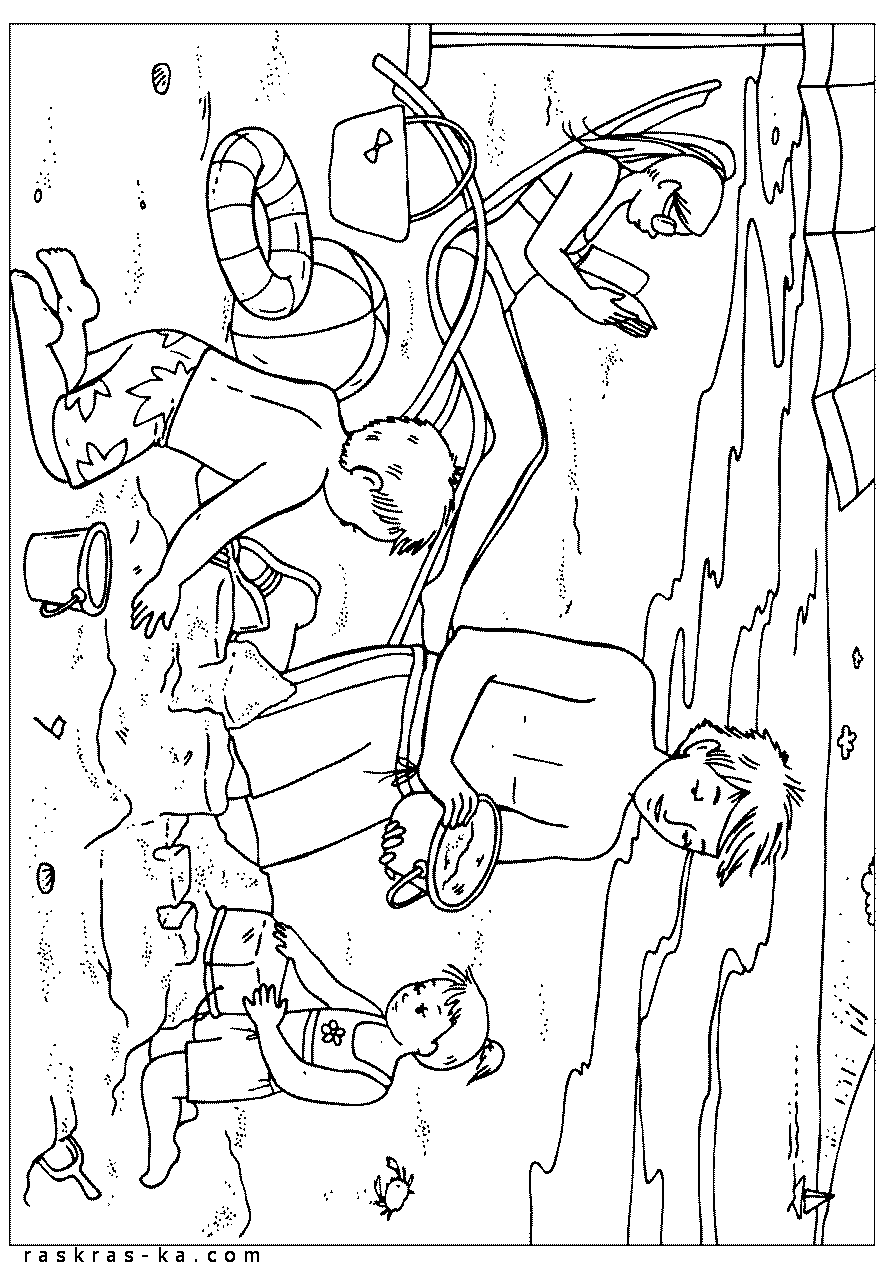 Шет тілін үйрену үшін оқушының сол пәнге қызығуын, сол тілде сөйлесем деген талпынысын тудыру үшін мұғалімге оқытудың сан алуан әдістерін пайдалануға болады.  Мысалы: 5-7 сыныптарда «Family»(«Жанұя»), «Cities»(«Қалалар»), «Animals» («Жануарлар»), «Health»(«Денсаулық»), «My flat»(«Менің пәтерім») тақырыптарында сындарлы оқыту әдісін қолданамын. Бұл тұрғыда мен оқушыларға шет тілін ауызша және жазбаша қарым- қатынас сөйлеу әрекеттерінің 4 түрі- сөйлеу, тыңдау, оқу және жазу ерекшеліктерін сақтай отырып, оларды бір- бірімен байланыста оқытуды көздеймін. Оқушылардың таным белсенділігін, ойлау қабілетін арттыру үшін қазіргі кезде кең тарай бастаған «Сын тұрғыдан ойлауға үйрету» модульдік технологиясын қолдануға болады. Бұл технологияның негізгі мақсаты: білімге құштар, ой-өрісі еркін дамыған, ашық қоғам азамат тәрбиелеу. Ол үшін мына қағидаларды берік ұстанамыз:                                    -оқушы мен оқытушы арасындағы тепе-теңдік жағдай;-екі тұлға да үйренушілер, үйретушілер;-оқушы мен оқытушы арасындағы өзара сыйластық;-бір-бірінен үйренудегі және бірін-бірі үйретудегі көмегінің маңыздылығы;-оқушының өз пікірін білдіруге жетелеу және оның пікірін құрметтеу;-оқушының ойлау, талдау, іздену қабілеттерін арттыру;-сабақта шешуші рөл оқытушы емес; керісінше оқушы екендігі туралы пікір қалыптастыру,-әрбір оқушының білім дәрежесін басқа оқушымен салыстыру емес, оқушының кешегі нәтижесін, бүгінгі және ертеңгі нәтижелерімен салыстыру арқылы даму динамикасына мониторинг  құру;Сондай-ақ сабақты түрлендіріп, жаңа әдіс-тәсілдер қолдануда, оқушылар арасында жаңа оқу байланыстары орнайды. Мысалы: автобус аялдамасы, галлереяға саяхат, джигсо әдісі, алты қалпақ, бірге ойлайық, т.б әдіс-тәсілдерді қолдану кезінде бұрын бір-бірімен араласпайтын оқушылар топқа түскенде топ намысын қорғау үшін тапсырманы уақытында аяқтау үшін, нәтижесін көру үшін, жақсы бағалану  үшін, өз қабілеті мен мүмкіндігін көрсету үшін, өз деңгейі мен дәрежесін көтеру үшін бірігіп жұмыстанады, ситуациялық жағдайлардан шығу жолдарын ақылдаса отырып таба алады, уақытты үнемдеуге, қателіктерге жол бермеуге тырысады, өз қателіктерінен нәтиже шығарып, келесі сабаққа дайындықпен келетін болады.Сыни тұрғыдан ойлауға үйрету- «ойлау туралы  ойлану» деп сипатталады, оқушылардың да, мұғалімдердің де білім алу және білім беру процесінде кез-келген мәселені талқылауды, басқалардың идеяларын  ой елегінен өткізіп, сыни тұрғыдан қарау болып табылады. Сыни тұрғыдан ойлауға үйрету модульдік технологиясы бойынша сын есімге байланысты семантикалық кестемен жұмыс жасауға  болады. Ол досы туралы не білетінін толтыру,  аты, түрі, шашы, мінезі, кім болғысы келеді, сүйікті ісі, жасы, сүйікті спорты, деген бөлімдерден құруға болады. Complete the semantic map: My FriendОқушылар семантикалық кестені толтыра отырып, өздерінің достарына сын есім тұрғысынан сипаттама бере алады, содан кейін әріптерді естеріне түсіре отыра сөздер, сөйлемдер құрау беріледі.Әрбір сабақтың соңында, сабақ туралы сыни көзқарасын білдіру үшін,  әр оқушы рефлексия жасайды.  Мысалы:1.Мен нені үйрендім және  маған қызықты   болғаны?2.Мен нені үйренбедім  және маған ұнамағаны?Сабақ соңында сабақ туралы ойларын рефлексия парағына жазып қалдыру үшін  ББҮ стратегиясын  қолданамын. Қазіргі заман технологияның даму заманы болып табылады. Ағылшын тілі сабағында АКТ-ны қолдану өте тиімді. Жаңа сабақты түсіндіруде жаңа тақырыпқа сай берілген жаңа сөздермен танысуда АКТ-ны тиімді қолдана білуге болады,   мысалы hardworking деген жаңа сөзді  төмен деңгейдегі оқушылар ұялы телефондарынан  аудармасын (тынымсыз жұмыс жасау) іздеп табады, орташа деңгейдегі оқушылар жазылуын, оқылуын жазады, ал жоғары деңгейдегі оқушылар сол сөзге сөйлем құрап (My parents work in a bank. They work really hard. They are hardworking), нақты анық ой шығарады. Ауызекі тілде сөйлеу кезінде дайын қысқа диалогтарды қолдану арқылы оқушылар оның элементтерін жаттап ала алады (амандасу, әдептілік сөздері, бұйрық) және келесі жолы өз сұхбаттарында қолданады. МысалыHow do you do? I’m fine, and you? Ағылшын тілін оқытуда тілдік тіректер арқылы оқушылардың білім, білік дағдыларын дамыту басты мақсат болып табылады. Егер оқушыларды ағылшын тілінде тілдік тіректер арқылы монолог түрінде сөйлеуге үйретсе, онда олардың сөйлеу қабілеттері, танымдық қызығушылықтары, мәтін мен жұмыс жасау кезінде шығармашылық дағдылары қалыптасып қана қоймай, олар ағылшын тілінде еркін сөйлеуге машықтанады. Қазіргі кезде ағылшын тілін оқытуда оқушылардың сөйлеу біліктілігін дамытуда тіректерді коллаж ретінде пайдалану тиімді болып отыр,себебі ол обьектіге және оның компоненттеріне жанжақты қарауға, бірден зейін аударуға мүмкіндік береді. Коллажды әсіресе елтану мәтіндерімен жұмыс істегенде қолданған қызықты әрі тиімді. Коллаж мазмұны және түрі жағынан 
көзбен көру көрнекілігіне жатады, ол сызба,сурет,фотоматериал, диаграмма тақырып сөздер және сөйлемдер, ақпарат оқушылардың бойында ассоцация топтаммасын туғызады. Негізгі түйін және оның компонентерінің арасындағы байланыс бағыттаушы сызықтармен,түстермен және сандармен белгіленеді. Коллаж мәтін мазмұнын айтып беруде,болып жатқан оқиғаның даму желісін көрсетуде,қысқаша мазмұндық тірек бола алады, ал мұндағы суреттер,тілдік графикалық сызбалар т.б. оқушылардың тақырыпқа терең үңілуіне,ойдың шығармашылықпен дамуына жағдай жасайды. Коллаждағы түстер мазмұндық компоненттердің маңыздырақ екенін көрсетеді. Бұл әдісті жүзеге асыру барысында,оқушылар түрлі тіректер жасауды үйренеді, соның негізінде алған білімдерін, өз ойларын ұтымды және жүйелі түсіндіре алады, ағылшын тілінде сөйлейді, тілдік тіректер бойынша дидактикалық материалдар жасалады. 
Тілдік тіректерді негізге алып, монолог түрінде оқытуда оқушылардың танымдық қызығушылығының деңгейін анықтау,оқушылардың тыңдаған, оқыған, көрген мәліметтерін дұрыс қабылдауын қадағалай отырып,оларды монолог түрінде сөйлеуге үйрету,танымдық қызығушылықтары мен шығармашылықтарын дамытуда әдістің тиімділігін дәлелдеу. 
 Жоғары сыныптарда диалог жағдаяттарын қиындатып алуға болады: барлық әңгімелер өз елімізде болады да, ал сөйлесетін әріптестер шет елдіктер болады. Сонымен қатар суреттеу, пікірталас ситуацияларын да атаған жөн. Қазіргі уақыттағы сабақ үдерісінде қойылып отырған талаптардың бірі оқушылардың коммуникативті сөйлеу біліктілігін дамыту мақсатында сабақ үдерісінде ойын түрлерін, коммуникативті ойындарды қолдануды негіздейді. Осы тұста төмендегідей коммуникативті ойындарды пайдалану әбден орынды деп есептеймін. Мысалы: 
Interviewing an interesting person. Бір оқушы танымал атақты адамның (саясат қайраткері, әнші, актер, спортшы, т.б) ролін ойнайды. Сыныптастары әртүрлі сұрақтар қоя отырып, оның кім екендігін табуы тиіс

Сұрақтар былай болуы мүмкін:

What's your hobby? What kind of meal/ sport/clothes/ do you like?

Are you a man or a woman? Are you married or a single? т.б.

Just the facts. Мұғалім тақтаға 3 сұрақ жазады, мыс: What kind of music do you like? Where do you usually listen to music? Who is your favourite singer?
Әрбір оқушы 3 үлестірмелі қағаздан алып, оның әрқайсысына, әр сұраққа жауап жазады. Мұғалім барлық қағаздарды жинап алып, араластырады да, әр оқушыға 3-3тен таратады. Балалар сынып ішінде сұрақ қоя жүріп, қолындағы карточканың иесін іздейді. Барлық карточкалар өз иесін тапқанда ойын аяқталады. Бұл ойынды Атамұра баспасынан шыққан, авторлары: Аяпова.Т. Әбілдаева.З. Ұқбаев. А. 9 - сынып оқулығындағы «Music in our life» тақырыбын өткенде немесе музыкаға қатысты сабақтарда пайдалануға болады. 

Why?

Мына төмендегі сұрақтарды пайдалана отырып, оқушылардың сүйікті заттары, әрекеттері туралы айтыңыздар.

What is your favourite TV show? Why?

What is your favourite magazine? Why?

What is your favourite gift you have received? Why?

What is your favourite time of the day? Why?

What is your favourite day of the week? Why?

Сұрақтарды оқушылардың деңгейіне қарай жеңілдетіп немесе күрделендіріп беруге болады. 

Сонымен бірге, мынадай коммуникативті ойындар ағылшын тілі сабағында оқушылардың коммуникативті сөйлеу біліктілігін дамытуға көмектеседі:Interrupting the story, Make a text, Answer the questions, Find the theme, Make a story, Tell the story on the III-rd form, Name game, Introductions, Who am I?, Word race, Recipe banquet, Questions, Objects, Sentence Completion, Learning the actions.

Грамматиканы үйреніп жатқан оқушыларды ойын барысында бақылаған Бельгиялық бизнесмен “It isn’t silly at all” - “Бұл мүлдем ақымақтық емес” деп өзінің таң қалғандығын білдірген екен, сол сияқты ойын процесі бір уақытта тиімді әрі қызықты болуы мүмкін. 
 Төменде шетел мектептерінде сабақ үдерісінде қолданылатын коммуникативті ойындар мен ойын әрекеттері, тапсырмалар мен жаттығулары: 
Riddles. Read the first riddle and have the class ask questions to try and solve the riddle. Riddles promote discussion and curiosity. 
The man was injected with deadly poison-but it did not kill him ( He was already dead)
Everyone around him knows who he was , but no one knew his name ( He has just been born)
The man had been a hostage for 10 years. His wife watched him leave he plane, and called to him excitedly. He did not respond (She saw him on television) 
I run but no legs (nose)
The more there is the less you see (darkness)
What has hands but not skin or bones? (сlock)
What is black and white and read all over? (newspaper)
Tongue twisters. Tongue twisters are phrases or sentences that are very difficult to say fast. Tongue twisters are not only fun but they train the tongue to speak in English. Ask for three volunteers to stand up front. Write the first tongue twisters on the board and have each one say it five times. Have the rest of the class vote on the fastest and funniest for each one. 
The sixth sick shakes sixth sheep’s sick.
Suzy sells seashells on the seashore.

Three free throws.

I thought a thought. But the thought I thought wasn’t the thought I thought I thought. 

Сонымен қатар шетелдік мектептер мен оқу орындарында қолданылатын мынадай ойын әрекеттері қолданылады: What is in the picture, Weather, That’s me, Expressing Feelings, Description, Speed up, Dicto Gloss Description, Chain Drills, etc.

Атақты американдық жазушы Е. Градин «You cannot effectively learn a foreign language until you make a million mistakes in that language. So hurry up and made your million mistakes» деп айтқандай, кез-келген адам ағылшын тілін сөйлеу әрекетінде миллиондаған қателерді жіберу арқылы үйреніп, шыңдалады.

Сыныптан тыс іс-шараларға ертегі қою, белгілі жазушылардың шығармаларын оқу, сайыс, жарыстар секілді жұмыстарды өткізіп отырамын. Осындай жұмыс атқара отыра шетел тіліне оқытуда жетістіктерге қол жеткіземін. Уақытында «Өзге тілдің бәрін біл, өз тіліңді құрметте» -- дегендей, қазақ тілін білу -- бұл өзің өмір сүріп отырған мемлекеттің халқын, тілін құрметтеу болып табылса, орыс, ағылшын тілін білу арқылы заман көшіне ілесе аласың. Бүгінде елімізде мемлекеттік тілді меңгерген ересектердін үлесі басым. Бұл – Тәуелсіздіктің жетістігі. Елбасы Нұрсұлтан Назарбаев ағымдағы жылы Қазақстан халқына арнаған кезекті Жолдауында 2017 жылға қарай мемлекеттік тілді білетін қазақ-стандықтар санын 80 пайызға, 2020 жылға қарай 95 пайызға жеткізуді міндеттеді. Жолдауда 2020 жылға қарай ағылшын тілін білетін қазақстандықтардың саны кемінде 20 пайызды құрауы тиіс екендігін айтты.Ағылшын тілі-дүниежүзілік маңызы бар тіл. Біріншіден, ол ғылым тілі. Екіншіден, ағылшын тілі-өнердің, әдебиеттің саясаттың, сауданың, ақпараттың тілі. Сондықтан болашақ бәсекеге қабілетті мамандар дайындауда ағылшын тілін оқытып, игерту қажет. Бұл - бүгінгі заманның талабы.Ұстаздық жол – қызығы мен қиыншылығы қатар жүретін қасиетті жол. Сол қасиетті жолмен білім әлемінің тылсым дүниесіне бойлай отырып, бала жүрегіне жол таба білу әрбір ұстаз үшін үлкен бақыт болып келеді. Жас ұрпақтың  бойына білімге деген құмарлығын арттырып, адами құндылықтардың маңыздылығын ұғындырып, ұлттық сананы бойына сіңірте білу де ұстаз үшін үлкен мәртебе.Пайдаланылған әдебиеттер1.С.Мирсейтова  Оқыту ізденіс ретінде және ізденіс оқыту ретінде.2.Қазақстан мектебі журналдары.3.12 жылдық білім беру журналы 2014 жыл.4.Ағылшын тілі мектепте журналдары.5«Мектептегі шет тілі» әдістемелік журналдары.6.А.Әлімов Интербелсенді әдістемені ЖОО-да қолдану мәселелері7. Білім беру жүйесін  2010-2015  жылдарға дейін ақпараттандырудың мемлекеттік бағдарламасы.8.«Жаңа әлемдегі Жаңа Қазақстан» ҚР Президенті Н.Ә. Назарбаевтың халыққа жолдауы.9. «Қазақстан-2050»стратегиясы қалыптасқан мемлекеттің жаңа саяси бағыты.  2012ж.10. Мұғалімдерге арналған нұсқаулық. ІІІ (негізгі) деңгей.NameAppearanceHairCharacterHe,she wants to beHobbyAgeFavourite sport